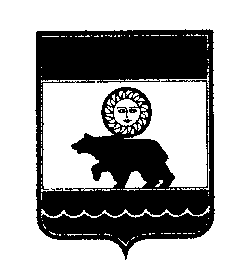 СОВЕТ КОЛПАШЕВСКОГО ГОРОДСКОГО ПОСЕЛЕНИЯ                                                                          РЕШЕНИЕ                                             29 июня 2023 г.                                                     № 11                                           г. Колпашево                                                                                              О внесении изменений в решение Совета Колпашевского городского поселенияот 25 ноября 2022 года № 41 «О бюджете муниципального образования «Колпашевское городское поселение» на 2023 год и на плановый период 2024 и 2025 годов»Рассмотрев представленный Главой Колпашевского городского поселения проект решения Совета Колпашевского городского поселения «О внесении изменений в решение Совета Колпашевского городского поселения от 25 ноября 2022 года № 41 «О бюджете муниципального образования «Колпашевское городское поселение» на 2023 год и на плановый период 2024 и 2025 годов», руководствуясь статьей 29 Устава муниципального образования «Колпашевское городское поселение», Положением о бюджетном процессе в муниципальном образовании «Колпашевское городское поселение», утвержденным решением Совета Колпашевского городского поселения от 23 декабря 2020 года № 34РЕШИЛ:1. Внести в решение Совета Колпашевского городского поселения от 25 ноября 2022 года № 41 «О бюджете муниципального образования «Колпашевское городское поселение» на 2023 год и на плановый период 2024 и 2025 годов» следующие изменения:1.1. Пункт 1 изложить в следующей редакции:«1. Утвердить основные характеристики бюджета муниципального образования «Колпашевское городское поселение» на 2023 год:1) общий объем доходов бюджета муниципального образования «Колпашевское городское поселение» в сумме 294 513,9 тыс. рублей, в том числе налоговые и неналоговые доходы в сумме 92 856,0 тыс. рублей, безвозмездные поступления в сумме 201 657,9 тыс. рублей;2) общий объем расходов бюджета муниципального образования «Колпашевское городское поселение» в сумме 300 837,5 тыс. рублей;3) дефицит бюджета муниципального образования «Колпашевское городское поселение» в сумме 6 323,6 тыс. рублей.».1.2. Приложение № 1 «Объем межбюджетных трансфертов бюджету муниципального образования «Колпашевское городское поселение» на 2023 год и на плановый период 2024 и 2025 годов» изложить в редакции согласно приложению № 1 к настоящему решению.1.3 Приложение № 2 «Объем бюджетных ассигнований муниципального дорожного фонда муниципального образования «Колпашевское городское поселение» на 2023 год и на плановый период 2024 и 2025 годов» изложить в редакции согласно приложению № 2 к настоящему решению.1.4. Приложение № 3 «Источники финансирования дефицита бюджета муниципального образования «Колпашевское городское поселение» на 2023 год и на плановый период 2024 и 2025 годов» изложить в редакции согласно приложению № 3 к настоящему решению.1.5. Приложение № 4 «Ведомственная структура расходов бюджета муниципального образования «Колпашевское городское поселение» на 2023 год и на плановый период 2024 и 2025 годов» изложить в редакции согласно приложению № 4 к настоящему решению.1.6. Приложение № 10 «Прогнозный план (программу) приватизации имущества, находящегося в собственности муниципального образования «Колпашевское городское поселение» и приобретения имущества в собственность муниципального образования «Колпашевское городское поселение» на 2023 год и на плановый период 2024 и 2025 годов» изложить в редакции согласно приложению № 5 к настоящему решению.1.7. Приложение № 12 «Перечень объектов капитального строительства муниципальной собственности и объектов недвижимого имущества, приобретаемых в муниципальную собственность, финансируемых из бюджета МО «Колпашевское городское поселение» на 2023 год и на плановый период 2024 и 2025 годов» изложить в редакции согласно приложению № 6 к настоящему решению.2. Настоящее решение вступает в силу с даты официального опубликования.3. Настоящее решение опубликовать в Ведомостях органов местного самоуправления Колпашевского городского поселения и разместить на официальном сайте органов местного самоуправления Колпашевского городского поселения.Глава Колпашевскогогородского поселения 					                                              А.В.ЩукинПредседатель Совета Колпашевского городского поселения                                                                        А.Ф.Рыбалов
Приложение № 1 к решению Совета Колпашевскогогородского поселенияот 29.06.2023 № 11 «Приложение № 1 УТВЕРЖДЕНОрешением Совета
Колпашевского
городского поселенияот 25.11.2022 № 41 Объем межбюджетных трансфертов бюджету муниципального образования «Колпашевское городское поселение» на 2023 год и на плановый период 2024 и 2025 годов       (тыс. рублей).»Приложение № 2 к решению Совета Колпашевскогогородского поселенияот 29.06.2023 № 11 «Приложение № 2 УТВЕРЖДЕНОрешением Совета Колпашевского городского поселения от 25.11.2022 № 41Объем бюджетных ассигнований муниципального дорожного фонда муниципального образования «Колпашевское городское поселение» на 2023 год и на плановый период 2024 и 2025 годов (тыс. рублей).»Приложение № 3 к решению Совета Колпашевскогогородского поселения  от 29.06.2023 № 11 «Приложение № 3 УТВЕРЖДЕНОрешением Совета Колпашевского городского поселения от 25.11.2022 № 41Источники финансирования дефицита бюджета муниципального
образования «Колпашевское городское поселение» на 2023 год
и на плановый период 2024 и 2025 годов(тыс. рублей).»Приложение № 4 к решению Совета Колпашевского городского поселения   от 29.06.2023 № 11 «Приложение № 4УТВЕРЖДЕНОрешением Совета Колпашевского городского поселения от 25.11.2022 № 41.»Приложение № 5 к решению Совета Колпашевского городского поселения от 29.06.2023 № 11  «Приложение № 10УТВЕРЖДЕНО решением Совета Колпашевскогогородского поселенияот 25.11.2022 № 41 Прогнозный план (программа) приватизации имущества, находящегося в собственности муниципального
 образования «Колпашевское городское поселение» и приобретения имущества в собственность муниципального
 образования «Колпашевское городское поселение» на 2023 год и на плановый период 2024 и 2025 годовПеречень подлежащих приватизации объектов имущества, находящегося в собственности муниципального образования «Колпашевское городское поселение»(тыс. рублей)Приобретение движимого и недвижимого имущества в собственность муниципального образования «Колпашевское городское поселение» в 2023 году:Приобретение движимого и недвижимого имущества в собственность муниципального образования «Колпашевское городское поселение» в плановый период 2024 и 2025 году не планируется.» Приложение № 6 к решению Совета Колпашевскогогородского поселенияот 29.06.2023 № 11 «Приложение № 12УТВЕРЖДЕНОрешением Совета
Колпашевского городского поселения от 25.11.2022 № 41 Перечень объектов капитального строительства муниципальной собственности и объектов недвижимого имущества, приобретаемых в муниципальную собственность, финансируемых из бюджета МО «Колпашевское городское поселение»на 2023 год и на плановый период 2024 и 2025 годов(тыс. рублей).»Коды бюджетной классификации Российской ФедерацииНаименование доходного источникаСуммаСуммаСуммаКоды бюджетной классификации Российской ФедерацииНаименование доходного источника2023 год 2024 год 2025 год 000 2 02 00000 00 0000 000БЕЗВОЗМЕЗДНЫЕ ПОСТУПЛЕНИЯ ОТ ДРУГИХ БЮДЖЕТОВ БЮДЖЕТНОЙ СИСТЕМЫ РОССИЙСКОЙ ФЕДЕРАЦИИ201 657,955 680,754 316,6000 2 02 10000 00 0000 150ДОТАЦИИ БЮДЖЕТАМ БЮДЖЕТНОЙ СИСТЕМЫ РОССИЙСКОЙ ФЕДЕРАЦИИ50 267,349 326,649 418,3901 2 02 15001 13 0000 150Дотации бюджетам городских поселений на выравнивание бюджетной обеспеченности из бюджета субъекта Российской Федерации50 267,349 326,649 418,3000 2 02 20000 00 0000 150СУБСИДИИ БЮДЖЕТАМ БЮДЖЕТНОЙ СИСТЕМЫ РОССИЙСКОЙ ФЕДЕРАЦИИ (МЕЖБЮДЖЕТНЫЕ СУБСИДИИ)14 719,80,00,0901 2 02 25555 13 0000 150Субсидии бюджетам на реализацию программ формирования современной городской среды14 719,80,00,0000 2 02 3000 00 0000 150СУБВЕНЦИИ БЮДЖЕТАМ БЮДЖЕТНОЙ СИСТЕМЫ РОССИЙСКОЙ ФЕДЕРАЦИИ 6 794,40,00,0901 2 02 30024 13 0000 150Субвенции на предоставление социальной выплаты, удостоверяемой государственным жилищным сертификатом Томской области лицам, которые ранее относились к категории детей-сирот и детей, оставшихся без попечения родителей, которые не являются нанимателями жилых помещений по договорам социального найма или членами семьи нанимателя жилого помещения по договору социального найма либо собственниками жилых помещений, а также к категории детей-сирот и детей, оставшихся без попечения родителей, которые являются нанимателями жилых помещений по договорам социального найма или членами семьи нанимателя жилого помещения по договору социального найма либо собственниками жилых помещений, в случае, если их проживание в ранее занимаемых жилых помещениях признается невозможным3 930,30,00,0901 2 02 35082 13 0000 150Субвенция на обеспечение жилыми помещениями детей-сирот и детей, оставшихся без попечения родителей, лиц из числа детей-сирот и детей, оставшихся без попечения родителей, которые не являются нанимателями жилых помещений по договорам социального найма или членами семьи нанимателя жилого помещения по договору социального найма либо собственниками жилых помещений, а также детей-сирот и детей, оставшихся без попечения родителей, лиц из числа детей-сирот и детей, оставшихся без попечения родителей, которые являются нанимателями жилых помещений по договорам социального найма или членами семьи нанимателя жилого помещения по договору социального найма либо собственниками жилых помещений, в случае, если их проживание в ранее занимаемых жилых помещениях признается невозможным, посредством предоставления благоустроенного жилого помещения специализированного жилищного фонда по договорам найма специализированных жилых помещений1 617,40,00,0901 2 02 35082 13 0000 150Субвенция на предоставление жилых помещений детям-сиротам и детям, оставшимся без попечения родителей, лицам из их числа по договорам найма специализированных жилых помещений (обеспечение жилыми помещениями детей-сирот и детей, оставшихся без попечения родителей, лиц из числа детей-сирот и детей, оставшихся без попечения родителей, которые не являются нанимателями жилых помещений по договорам социального найма или членами семьи нанимателя жилого помещения по договору социального найма либо собственниками жилых помещений, а также детей-сирот и детей, оставшихся без попечения родителей, лиц из числа детей-сирот и детей, оставшихся без попечения родителей, которые являются нанимателями жилых помещений по договорам социального найма или членами семьи нанимателя жилого помещения по договору социального найма либо собственниками жилых помещений, в случае, если их проживание в ранее занимаемых жилых помещениях признается невозможным, посредством предоставления благоустроенного жилого помещения специализированного жилищного фонда по договорам найма специализированных жилых помещений)1 246,70,00,0000 2 02 40000 00 0000 150ИНЫЕ МЕЖБЮДЖЕТНЫЕ ТРАНСФЕРТЫ129 876,46 354,14 898,3901 2 02 49999 13 0000 150Иные межбюджетные трансферты на поддержку мер по обеспечению сбалансированности местных бюджетов8 713,86 354,14 898,3901 2 02 49999 13 0000 150Иные межбюджетные трансферты на осуществление дорожной деятельности в отношении автомобильных дорог общего пользования местного значения в границах населенных пунктов муниципального образования «Колпашевское городское поселение»17 151,10,00,0901 2 02 49999 13 0000 150Иной межбюджетный трансферт на организацию деятельности катка по адресу г. Колпашево, ул. Кирова, 41333,90,00,0901 2 02 49999 13 0000 150Иной межбюджетный трансферт на организацию водоснабжения и водоотведения населенных пунктов Колпашевского района 2 294,80,00,0901 2 02 49999 13 0000 150Иной межбюджетный трансферт на компенсацию сверхнормативных расходов и выпадающих доходов ресурсоснабжающих организаций17 900,00,00,0901 2 02 49999 13 0000 150Иной межбюджетный трансферт на обустройство спортивных объектов в поселениях Колпашевского района169,00,00,0901 2 02 49999 13 0000 150Иной межбюджетный трансферт на выполнение работ по строительному контролю и авторскому надзору по объектам благоустройства наиболее посещаемых муниципальных территорий 544,50,00,0901 2 02 49999 13 0000 150Иной межбюджетный трансферт на выполнение работ по созданию комфортной городской среды в малых городах и исторических поселениях-победителях Всероссийского конкурса лучших проектов создания комфортной городской среды2 232,70,00,0901 2 02 49999 13 0000 150Иной межбюджетный трансферт на благоустройство населенных пунктов Колпашевского района3 014,20,00,0901 2 02 49999 13 0000 150Иной межбюджетный трансферт для расселения жителей г.Колпашево Колпашевского района Томской области из жилых помещений, расположенных в зоне обрушения береговой линии реки Оби в районе города Колпашево9 525,40,00,0901 2 02 49999 13 0000 150Иной межбюджетный трансферт на приобретение новогодних светодиодных перетяжек 300,00,00,0901 2 02 49999 13 0000 150Иные межбюджетные трансферты на исполнение судебных актов13 018,70,00,0901 2 02 49999 13 0000 150Субсидии местным бюджетам на обеспечение условий для развития физической культуры и массового спорта5 664,40,00,0901 2 02 49999 13 0000 150Иной межбюджетный трансферт на улучшение состояния благоустройства муниципальных территорий общественного пользования 774,80,00,0901 2 02 49999 13 0000 150Иной межбюджетный трансферт на организацию транспортного обслуживания населения Колпашевского городского поселения автомобильным транспортом6 400,00,00,0901 2 02 49999 13 0000 150Иной межбюджетный трансферт на капитальный ремонт и (или) ремонт автомобильных дорог общего пользования местного значения35 018,70,00,0901 2 02 49999 13 0000 150Иной межбюджетный трансферт на проведение капитальных ремонтов объектов коммунальной инфраструктуры в целях подготовки хозяйственного комплекса Колпашевского городского поселения к безаварийному прохождению отопительного сезона4 166,60,00,0901 2 02 49999 13 0000 150Иной межбюджетный трансферт на финансовую поддержку инициативного проекта "Обустройство уличного освещения в г. Колпашево по ул Обская"983,50,00,0901 2 02 49999 13 0000 150Иной межбюджетный трансферт на финансовую поддержку инициативного проекта "Обустройство ограждения кладбища в с.Тогур, ул. Тургенева 30/1 (3 этап)"999,90,00,0901 2 02 49999 13 0000 150Иной межбюджетный трансферт на доставку и установку оборудования для малобюджетных спортивных площадок по месту жительства и учёбы166,00,00,0901 2 02 49999 13 0000 150Иной межбюджетный трансферт на приобретение оборудования для малобюджетных спортивных площадок по месту жительства и учёбы330,00,00,0901 2 02 49999 13 0000 150Иной межбюджетный трансферт на укрепление материально-технической базы144,40,00,0901 2 02 49999 13 0000 150Иной межбюджетный трансферт на поощрение поселенческих команд, участвовавших в XIV зимней межпоселенческой спартакиаде в с.Тогур Колпашевского городского поселения30,00,00,0Коды бюджетной классификации Российской ФедерацииНаименование статей доходов и расходов СуммаСуммаСуммаКоды бюджетной классификации Российской ФедерацииНаименование статей доходов и расходов 2023 год 2024 год 2025 год ДОХОДЫДОХОДЫДОХОДЫДОХОДЫДОХОДЫ1 03 00000 00 0000 000Налоги на товары (работы, услуги), реализуемые на территории Российской Федерации9 150,210 218,010 815,01 03 02230 01 0000 110Доходы от уплаты акцизов на дизельное топливо, подлежащие распределению между бюджетами субъектов Российской Федерации и местными бюджетами с учетом установленных дифференцированных нормативов отчислений в местные бюджеты 4 333,74 915,05 188,01 03 02240 01 0000 110Доходы от уплаты акцизов на моторные масла для дизельных и (или) карбюраторных (инжекторных) двигателей, подлежащие распределению между бюджетами субъектов Российской Федерации и местными бюджетами с учетом установленных дифференцированных нормативов отчислений в местные бюджеты30,134,036,01 03 02250 01 0000 110Доходы от уплаты акцизов на автомобильный бензин, подлежащие распределению между бюджетами субъектов Российской Федерации и местными бюджетами с учетом установленных дифференцированных нормативов отчислений в местные бюджеты5 356,45 984,06 316,01 03 02260 01 0000 110Доходы от уплаты акцизов на прямогонный бензин, подлежащие распределению между бюджетами субъектов Российской Федерации и местными бюджетами с учетом установленных дифференцированных нормативов отчислений в местные бюджеты-570,0-715,0-725,01 00 00000 00 0000 000Налоговые и неналоговые доходы1 929,78 454,84 606,92 02 49999 13 0000 150Иные межбюджетные трансферты на осуществление дорожной деятельности в отношении автомобильных дорог общего пользования местного значения в границах населенных пунктов муниципального образования «Колпашевское городское поселение»52 169,80,00,0Итого дорожный фонд63 249,718 672,815 421,9РАСХОДЫРАСХОДЫРАСХОДЫРАСХОДЫРАСХОДЫ0409 49 0 00 00000Муниципальная программа «Развитие транспортной инфраструктуры в Колпашевском районе»52 169,80,00,00409 86 0 00 00000Ведомственная целевая программа «Дороги муниципального образования «Колпашевское городское поселение» и инженерные сооружения на них» 11 079,918 672,815 421,9в т.ч. за счет остатков бюджетных ассигнований, не использованных в 2022 году26,30,00,0Итого расходы63 249,718 672,815 421,9Наименование источников финансирования дефицита бюджетаСуммаСуммаСуммаНаименование источников финансирования дефицита бюджета2023 год2024 год2025 годИзменение остатков средств на счетах по учету средств местного бюджета6 323,60,00,0Увеличение прочих остатков денежных средств бюджетов городских поселений-294 513,9-155 987,4-156 584,4Уменьшение прочих остатков денежных средств бюджетов городских поселений300 837,5155 987,4156 584,4Итого: 6 323,60,00,0Ведомственная структура расходов бюджета муниципального образования «Колпашевское городское поселение» на 2023 год и на плановый период 2024 и 2025 годовВедомственная структура расходов бюджета муниципального образования «Колпашевское городское поселение» на 2023 год и на плановый период 2024 и 2025 годовВедомственная структура расходов бюджета муниципального образования «Колпашевское городское поселение» на 2023 год и на плановый период 2024 и 2025 годовВедомственная структура расходов бюджета муниципального образования «Колпашевское городское поселение» на 2023 год и на плановый период 2024 и 2025 годовВедомственная структура расходов бюджета муниципального образования «Колпашевское городское поселение» на 2023 год и на плановый период 2024 и 2025 годовВедомственная структура расходов бюджета муниципального образования «Колпашевское городское поселение» на 2023 год и на плановый период 2024 и 2025 годовВедомственная структура расходов бюджета муниципального образования «Колпашевское городское поселение» на 2023 год и на плановый период 2024 и 2025 годовВедомственная структура расходов бюджета муниципального образования «Колпашевское городское поселение» на 2023 год и на плановый период 2024 и 2025 годов(тыс.рублей)(тыс.рублей)НаименованиеВедомствоРаздел, подразделЦелевая статьяВид расходовСуммаСуммаСуммаНаименованиеВедомствоРаздел, подразделЦелевая статьяВид расходов 2023 год 2024 год 2025 годВСЕГО РАСХОДОВ300 837,5156 035,8156 632,81. Администрация Колпашевского городского поселения901269 628,4127 073,1127 670,1Общегосударственные вопросы010044 359,345 080,248 928,1Функционирование высшего должностного лица субъекта Российской Федерации и муниципального образования01022 068,92 035,52 095,5Непрограммное направление расходов010298 0 00 000002 068,92 035,52 095,5Расходы на обеспечение органов местного самоуправления, Представительного органа муниципального образования010298 0 01 000002 068,92 035,52 095,5Расходы на обеспечение деятельности (оказание муниципальных услуг) муниципальных учреждений, организаций, органов местного самоуправления010298 0 01 000012 035,52 035,52 035,5Расходы на выплаты персоналу в целях обеспечения выполнения функций государственными (муниципальными) органами, казенными учреждениями, органами управления государственными внебюджетными фондами010298 0 01 000011002 035,52 035,52 035,5Расходы на выплаты персоналу государственных (муниципальных) органов010298 0 01 000011202 035,52 035,52 035,5Компенсация расходов по оплате стоимости проезда и провоза багажа в пределах Российской Федерации к месту использования отпуска и обратно010298 0 01 0000233,40,060,0Расходы на выплаты персоналу в целях обеспечения выполнения функций государственными (муниципальными) органами, казенными учреждениями, органами управления государственными внебюджетными фондами010298 0 01 0000210033,40,060,0Расходы на выплаты персоналу государственных (муниципальных) органов010298 0 01 0000212033,40,060,0Функционирование Правительства Российской Федерации, высших исполнительных органов государственной власти субъектов Российской Федерации, местных администраций010438 802,638 091,438 091,4Непрограммное направление расходов010498 0 00 0000038 802,638 091,438 091,4Расходы на обеспечение органов местного самоуправления, Представительного органа муниципального образования010498 0 01 0000038 802,638 091,438 091,4Расходы на обеспечение деятельности (оказание муниципальных услуг) муниципальных учреждений, организаций, органов местного самоуправления010498 0 01 0000138 105,337 448,137 448,1Расходы на выплаты персоналу в целях обеспечения выполнения функций государственными (муниципальными) органами, казенными учреждениями, органами управления государственными внебюджетными фондами010498 0 01 0000110033 248,432 981,032 981,0Расходы на выплаты персоналу государственных (муниципальных) органов010498 0 01 0000112033 248,432 981,032 981,0Закупка товаров, работ и услуг для обеспечения государственных (муниципальных) нужд010498 0 01 000012004 713,44 427,14 427,1Иные закупки товаров, работ и услуг для обеспечения государственных (муниципальных) нужд010498 0 01 000012404 713,44 427,14 427,1Социальное обеспечение и иные выплаты населению010498 0 01 000013003,40,00,0Социальные выплаты гражданам, кроме публичных нормативных социальных выплат010498 0 01 000013203,40,00,0Иные бюджетные ассигнования010498 0 01 00001800140,140,040,0Уплата налогов, сборов и иных платежей010498 0 01 00001850140,140,040,0Компенсация расходов по оплате стоимости проезда и провоза багажа в пределах Российской Федерации к месту использования отпуска и обратно010498 0 01 00002320,0320,0320,0Расходы на выплаты персоналу в целях обеспечения выполнения функций государственными (муниципальными) органами, казенными учреждениями, органами управления государственными внебюджетными фондами010498 0 01 00002100320,0320,0320,0Расходы на выплаты персоналу государственных (муниципальных) органов010498 0 01 00002120320,0320,0320,0Расходы на опубликование нормативно - правовых актов010498 0 01 00008377,3323,3323,3Закупка товаров, работ и услуг для обеспечения государственных (муниципальных) нужд010498 0 01 00008200377,3323,3323,3Иные закупки товаров, работ и услуг для обеспечения государственных (муниципальных) нужд010498 0 01 00008240377,3323,3323,3Резервные фонды01111 000,01 000,01 000,0Непрограммное направление расходов011198 0 00 000001 000,01 000,01 000,0Резервные фонды местных администраций011198 0 00 002001 000,01 000,01 000,0Иные бюджетные ассигнования011198 0 00 002008001 000,01 000,01 000,0Резервные средства011198 0 00 002008701 000,01 000,01 000,0Другие общегосударственные вопросы01132 487,83 953,37 741,2Непрограммное направление расходов011398 0 00 000002 487,83 953,37 741,2Условно утвержденные расходы011398 0 00 002010,03 758,17 546,0Иные бюджетные ассигнования011398 0 00 002018000,03 758,17 546,0Резервные средства011398 0 00 002018700,03 758,17 546,0Прочие мероприятия011398 0 09 000002 487,8195,2195,2Расходы на оплату членских взносов Ассоциации «Совет муниципальных образований Томской области» 011398 0 09 00702117,1120,4120,4Иные бюджетные ассигнования011398 0 09 00702800117,1120,4120,4Уплата налогов, сборов и иных платежей011398 0 09 00702850117,1120,4120,4Расходы на организацию и проведение мероприятий, связанных с награждением и присвоением почётных званий муниципального образования «Колпашевское городское поселение»011398 0 09 0070374,874,874,8Закупка товаров, работ и услуг для обеспечения государственных (муниципальных) нужд011398 0 09 0070320045,845,845,8Иные закупки товаров, работ и услуг для обеспечения государственных (муниципальных) нужд011398 0 09 0070324045,845,845,8Социальное обеспечение и иные выплаты населению011398 0 09 0070330029,029,029,0Публичные нормативные выплаты гражданам несоциального характера011398 0 09 0070333029,029,029,0Расходы на исполнение судебных актов, предусматривающих обращение взыскания на средства местного бюджета по денежным обязательствам Администрации Колпашевского городского поселения011398 0 09 007362 295,90,00,0Иные бюджетные ассигнования011398 0 09 007368002 295,90,00,0Исполнение судебных актов011398 0 09 007368302 295,90,00,0Национальная безопасность и правоохранительная деятельность0300752,4675,7675,7Защита населения и территории от чрезвычайных ситуаций природного и техногенного характера, пожарная безопасность0310752,4675,7675,7Ведомственная целевая программа «Обеспечение безопасности жизнедеятельности населения на территории Колпашевского городского поселения»031084 0 00 00000752,4675,7675,7Обеспечение безопасности жизнедеятельности населения на территории Колпашевского городского поселения031084 0 01 00000752,4675,7675,7Закупка товаров, работ и услуг для обеспечения государственных (муниципальных) нужд031084 0 01 0000200752,4675,7675,7Иные закупки товаров, работ и услуг для обеспечения государственных (муниципальных) нужд031084 0 01 00000240752,4675,7675,7Национальная экономика040084 582,120 700,917 450,0Транспорт040821 332,42 028,12 028,1Муниципальная программа «Развитие транспортной инфраструктуры в Колпашевском районе»040849 0 00 000006 400,00,00,0Подпрограмма «Организация транспортного обслуживания населения Колпашевского района»040849 2 00 000006 400,00,00,0Основное мероприятие «Содействие в создании условий для предоставления транспортных услуг населению и организации транспортного обслуживания населения»040849 2 01 000006 400,00,00,0Организация транспортного обслуживания населения Колпашевского городского поселения автомобильным транспортом040849 2 01 004096 400,00,00,0Закупка товаров, работ и услуг для обеспечения государственных (муниципальных) нужд040849 2 01 004092006 400,00,00,0Иные закупки товаров, работ и услуг для обеспечения государственных (муниципальных) нужд040849 2 01 004092406 400,00,00,0Ведомственная целевая программа «Обеспечение транспортной доступности населения мкр. Рейд с. Тогур в навигационный период» 040885 0 00 000002 032,62 028,12 028,1Организация перевозок пассажиров речным транспортом с доступной для населения провозной платой040885 0 01 000001 976,61 976,61 976,6Иные бюджетные ассигнования040885 0 01 000008001 976,61 976,61 976,6Субсидии юридическим лицам (кроме некоммерческих организаций), индивидуальным предпринимателям, физическим лицам-производителям товаров, работ, услуг040885 0 01 000008101 976,61 976,61 976,6Траление причалов040885 0 03 0000056,051,551,5Закупка товаров, работ и услуг для обеспечения государственных (муниципальных) нужд040885 0 03 0000020056,051,551,5Иные закупки товаров, работ и услуг для обеспечения государственных (муниципальных) нужд040885 0 03 0000024056,051,551,5Непрограммное направление расходов040898 0 00 0000012 899,80,00,0Прочие мероприятия040898 0 09 0000012 899,80,00,0Создание условий для предоставления транспортных услуг населению и организации транспортного обслуживания населения в границах поселения040898 0 09 0073912 899,80,00,0Закупка товаров, работ и услуг для обеспечения государственных (муниципальных) нужд040898 0 09 0073920012 899,80,00,0Иные закупки товаров, работ и услуг для обеспечения государственных (муниципальных) нужд040898 0 09 0073924012 899,80,00,0Дорожное хозяйство (дорожные фонды)040963 249,718 672,815 421,9Муниципальная программа «Развитие транспортной инфраструктуры в Колпашевском районе»040949 0 00 0000052 169,80,00,0Подпрограмма «Приведение в нормативное состояние автомобильных дорог общего пользования местного значения»040949 1 00 0000052 169,80,00,0Основное мероприятие «Содействие в осуществлении дорожной деятельности в отношении автомобильных дорог местного значения»040949 1 01 0000017 151,10,00,0Предоставление бюджетам муниципальных образований Колпашевского района иных межбюджетных трансфертов на осуществление дорожной деятельности в отношении автомобильных дорог общего пользования местного значения в границах населенных пунктов040949 1 01 0040417 151,10,00,0Закупка товаров, работ и услуг для обеспечения государственных (муниципальных) нужд040949 1 01 0040420017 151,10,00,0Иные закупки товаров, работ и услуг для обеспечения государственных (муниципальных) нужд040949 1 01 0040424017 151,10,00,0Капитальный ремонт и (или) ремонт автомобильных дорог общего пользования местного значения040949 1 01 4093033 252,70,00,0Закупка товаров, работ и услуг для обеспечения государственных (муниципальных) нужд040949 1 01 4093020033 252,70,00,0Иные закупки товаров, работ и услуг для обеспечения государственных (муниципальных) нужд040949 1 01 4093024033 252,70,00,0Капитальный ремонт и (или) ремонт автомобильных дорог общего пользования местного значения (в рамках софинансирования)040949 1 01 S09301 766,00,00,0Закупка товаров, работ и услуг для обеспечения государственных (муниципальных) нужд040949 1 01 S09302001 766,00,00,0Иные закупки товаров, работ и услуг для обеспечения государственных (муниципальных) нужд040949 1 01 S09302401 766,00,00,0Ведомственная целевая программа «Дороги муниципального образования «Колпашевское городское поселение» и инженерные сооружения на них»040986 0 00 0000011 079,918 672,815 421,9Поддержание автомобильных дорог поселения в состоянии пригодном к эксплуатации040986 0 01 0000010 552,918 145,814 894,9Закупка товаров, работ и услуг для обеспечения государственных (муниципальных) нужд040986 0 01 0000020010 552,918 145,814 894,9Иные закупки товаров, работ и услуг для обеспечения государственных (муниципальных) нужд040986 0 01 0000024010 552,918 145,814 894,9Устройство зимних автомобильных дорог и пешеходных тротуаров040986 0 02 00000527,0527,0527,0Закупка товаров, работ и услуг для обеспечения государственных (муниципальных) нужд040986 0 02 00000200527,0527,0527,0Иные закупки товаров, работ и услуг для обеспечения государственных (муниципальных) нужд040986 0 02 00000240527,0527,0527,0Жилищно-коммунальное хозяйство050068 420,119 016,319 016,3Жилищное хозяйство0501550,01 500,01 500,0Ведомственная целевая программа «Капитальный ремонт муниципального жилищного фонда» 050187 0 00 00000550,01 500,01 500,0Капитальный ремонт муниципального жилищного фонда050187 0 01 00000550,01 500,01 500,0Закупка товаров, работ и услуг для обеспечения государственных (муниципальных) нужд050187 0 01 00000200550,01 500,01 500,0Иные закупки товаров, работ и услуг для обеспечения государственных (муниципальных) нужд050187 0 01 00000240550,01 500,01 500,0Коммунальное хозяйство050228 173,42 778,02 778,0Муниципальная программа «Развитие коммунальной инфраструктуры Колпашевского района»050248 0 00 0000024 361,40,00,0Основное мероприятие «Содействие в организации электро-, тепло-, газо-, водоснабжения населения и водоотведения в границах поселений»050248 0 01 0000024 361,40,00,0Компенсация сверхнормативных расходов и выпадающих доходов ресурсоснабжающих организаций050248 0 01 003241 245,00,00,0Иные бюджетные ассигнования050248 0 01 003248001 245,00,00,0Субсидии юридическим лицам (кроме некоммерческих организаций), индивидуальным предпринимателям, физическим лицам-производителям товаров, работ, услуг050248 0 01 003248101 245,00,00,0Организация водоснабжения и водоотведения населенных пунктов Колпашевского района050248 0 01 303052 294,80,00,0Закупка товаров, работ и услуг для обеспечения государственных (муниципальных) нужд050248 0 01 303052002 294,80,00,0Иные закупки товаров, работ и услуг для обеспечения государственных (муниципальных) нужд050248 0 01 303052402 294,80,00,0Проведение капитального ремонта объектов коммунальной инфраструктуры в целях подготовки хозяйственного комплекса Томской области к безаварийному прохождению отопительного сезона050248 0 01 409103 595,40,00,0Закупка товаров, работ и услуг для обеспечения государственных (муниципальных) нужд050248 0 01 409102003 595,40,00,0Иные закупки товаров, работ и услуг для обеспечения государственных (муниципальных) нужд050248 0 01 409102403 595,40,00,0Проведение капитального ремонта объектов коммунальной инфраструктуры в целях подготовки хозяйственного комплекса Томской области к безаварийному прохождению отопительного сезона (в рамках софинансирования)050248 0 01 S0910571,20,00,0Закупка товаров, работ и услуг для обеспечения государственных (муниципальных) нужд050248 0 01 S0910200571,20,00,0Иные закупки товаров, работ и услуг для обеспечения государственных (муниципальных) нужд050248 0 01 S0910240571,20,00,0Компенсация сверхнормативных расходов и выпадающих доходов ресурсоснабжающих организаций (за счет средств дотации на поддержку мер по обеспечению сбалансированности местных бюджетов)050248 0 01 Д032416 655,00,00,0Иные бюджетные ассигнования050248 0 01 Д032480016 655,00,00,0Субсидии юридическим лицам (кроме некоммерческих организаций), индивидуальным предпринимателям, физическим лицам-производителям товаров, работ, услуг050248 0 01 Д032481016 655,00,00,0Ведомственная целевая программа «Организация мероприятий в области коммунального хозяйства» 050288 0 00 000003 812,02 778,02 778,0Осуществление мероприятий в области коммунального хозяйства050288 0 01 000003 812,02 778,02 778,0Закупка товаров, работ и услуг для обеспечения государственных (муниципальных) нужд050288 0 01 000002003 812,02 778,02 778,0Иные закупки товаров, работ и услуг для обеспечения государственных (муниципальных) нужд050288 0 01 000002403 812,02 778,02 778,0Благоустройство050339 696,714 738,314 738,3Муниципальная программа «Формирование современной городской среды Колпашевского городского поселения на 2018-2024 г.г.»050352 0 00 0000018 347,70,00,0Основное мероприятие «Авторский надзор и строительный контроль выполнения работ по благоустройству общественных территорий»050352 0 02 00000777,20,00,0Выполнение работ по строительному контролю и авторскому надзору по объектам благоустройства наиболее посещаемых муниципальных территорий общественного пользования050352 0 02 00308544,50,00,0Закупка товаров, работ и услуг для обеспечения государственных (муниципальных) нужд050352 0 02 00308200544,50,00,0Иные закупки товаров, работ и услуг для обеспечения государственных (муниципальных) нужд050352 0 02 00308240544,50,00,0Выполнение работ по созданию комфортной городской среды в малых городах и исторических поселениях-победителях Всероссийского конкурса лучших проектов создания комфортной городской среды050352 0 02 00309232,70,00,0Закупка товаров, работ и услуг для обеспечения государственных (муниципальных) нужд050352 0 02 00309200232,70,00,0Иные закупки товаров, работ и услуг для обеспечения государственных (муниципальных) нужд050352 0 02 00309240232,70,00,0Основное мероприятие «Разработка проектно-сметной документации благоустройства общественной территории стадион МКУ «ГМЦ». Устройство поверхностного водоотвода»050352 0 03 0000075,90,00,0Закупка товаров, работ и услуг для обеспечения государственных (муниципальных) нужд050352 0 03 0000020075,90,00,0Иные закупки товаров, работ и услуг для обеспечения государственных (муниципальных) нужд050352 0 03 0000024075,90,00,0Региональный проект «Формирование комфортной городской среды»050352 0 F2 0000017 494,60,00,0Создание комфортной городской среды в малых городах и исторических поселениях - победителях Всероссийского конкурса лучших проектов создания комфортной городской среды050352 0 F2 542402 000,00,00,0Закупка товаров, работ и услуг для обеспечения государственных (муниципальных) нужд050352 0 F2 542402002 000,00,00,0Иные закупки товаров, работ и услуг для обеспечения государственных (муниципальных) нужд050352 0 F2 542402402 000,00,00,0Реализация программ формирования современной городской среды050352 0 F2 5555015 494,60,00,0Закупка товаров, работ и услуг для обеспечения государственных (муниципальных) нужд050352 0 F2 5555020015 494,60,00,0Иные закупки товаров, работ и услуг для обеспечения государственных (муниципальных) нужд050352 0 F2 5555024015 494,60,00,0Ведомственная целевая программа «Охрана окружающей среды при обращении с отходами производства и потребления, повышение уровня благоустройства территорий Колпашевского района»050365 0 00 000003 014,20,00,0Выполнение мероприятий по благоустройству населенных пунктов Колпашевского района050365 0 06 000003 014,20,00,0Благоустройство населенных пунктов Колпашевского района050365 0 06 003123 014,20,00,0Закупка товаров, работ и услуг для обеспечения государственных (муниципальных) нужд050365 0 06 003122003 014,20,00,0Иные закупки товаров, работ и услуг для обеспечения государственных (муниципальных) нужд050365 0 06 003122403 014,20,00,0Ведомственная целевая программа «Обеспечение бесперебойного функционирования сетей уличного освещения» 050389 0 00 000007 864,16 373,96 373,9Расходы на оплату потребленной электрической энергии для нужд системы уличного освещения050389 0 01 000004 346,34 346,34 346,3Закупка товаров, работ и услуг для обеспечения государственных (муниципальных) нужд050389 0 01 000002004 346,34 346,34 346,3Иные закупки товаров, работ и услуг для обеспечения государственных (муниципальных) нужд050389 0 01 000002404 346,34 346,34 346,3Расходы на содержание объектов уличного освещения (техническое обслуживание объектов уличного освещения)050389 0 02 000002 027,62 027,62 027,6Закупка товаров, работ и услуг для обеспечения государственных (муниципальных) нужд050389 0 02 000002002 027,62 027,62 027,6Иные закупки товаров, работ и услуг для обеспечения государственных (муниципальных) нужд050389 0 02 000002402 027,62 027,62 027,6Расходы на обустройство уличного освещения в г. Колпашево, по ул. Обская050389 0 03 000001 490,20,00,0Финансовая поддержка инициативного проекта Колпашевского городского поселения «Обустройство уличного освещения в г. Колпашево по ул. Обская»050389 0 03 41121983,50,00,0Закупка товаров, работ и услуг для обеспечения государственных (муниципальных) нужд050389 0 03 41121200983,50,00,0Иные закупки товаров, работ и услуг для обеспечения государственных (муниципальных) нужд050389 0 03 41121240983,50,00,0Финансовая поддержка инициативного проекта Колпашевского городского поселения «Обустройство уличного освещения в г. Колпашево, по ул. Обская» (в рамках софинансирования)050389 0 03 S1121506,70,00,0Закупка товаров, работ и услуг для обеспечения государственных (муниципальных) нужд050389 0 03 S1121200506,70,00,0Иные закупки товаров, работ и услуг для обеспечения государственных (муниципальных) нужд050389 0 03 S1121240506,70,00,0Ведомственная целевая программа «Повышение уровня благоустройства населенных пунктов на территории муниципального образования «Колпашевское городское поселение» 050390 0 00 000005 203,03 363,73 363,7Поддержание надлежащего санитарно-экологического состояния территории муниципального образования «Колпашевское городское поселение»050390 0 01 000001 255,71 055,71 055,7Закупка товаров, работ и услуг для обеспечения государственных (муниципальных) нужд050390 0 01 000002001 255,71 055,71 055,7Иные закупки товаров, работ и услуг для обеспечения государственных (муниципальных) нужд050390 0 01 000002401 255,71 055,71 055,7Озеленение и улучшение состояния существующих зеленых насаждений на территории муниципального образования «Колпашевское городское поселение»050390 0 02 00000669,0669,0669,0Закупка товаров, работ и услуг для обеспечения государственных (муниципальных) нужд050390 0 02 00000200669,0669,0669,0Иные закупки товаров, работ и услуг для обеспечения государственных (муниципальных) нужд050390 0 02 00000240669,0669,0669,0Благоустройство территории муниципального образования «Колпашевское городское поселение»050390 0 03 000001 639,01 639,01 639,0Закупка товаров, работ и услуг для обеспечения государственных (муниципальных) нужд050390 0 03 000002001 639,01 639,01 639,0Иные закупки товаров, работ и услуг для обеспечения государственных (муниципальных) нужд050390 0 03 000002401 639,01 639,01 639,0Расходы на обустройство ограждения кладбища в с. Тогур, ул. Тургенева 30/1 (3 этап)050390 0 04 000001 639,30,00,0Финансовая поддержка инициативного проекта Колпашевского городского поселения «Обустройство ограждения кладбища в с. Тогур, ул. Тургенева 30/1 (3 этап)»050390 0 04 41122999,90,00,0Закупка товаров, работ и услуг для обеспечения государственных (муниципальных) нужд050390 0 04 41122200999,90,00,0Иные закупки товаров, работ и услуг для обеспечения государственных (муниципальных) нужд050390 0 04 41122240999,90,00,0Финансовая поддержка инициативного проекта Колпашевского городского поселения «Обустройство ограждения кладбища в с. Тогур, ул. Тургенева 30/1 (3 этап)» (в рамках софинансирования)050390 0 04 S1122639,40,00,0Закупка товаров, работ и услуг для обеспечения государственных (муниципальных) нужд050390 0 04 S1122200639,40,00,0Иные закупки товаров, работ и услуг для обеспечения государственных (муниципальных) нужд050390 0 04 S1122240639,40,00,0Ведомственная целевая программа «Улучшение качества окружающей среды» 050394 0 00 000000,064,764,7Мероприятия по сносу самовольных построек050394 0 01 000000,064,764,7Закупка товаров, работ и услуг для обеспечения государственных (муниципальных) нужд050394 0 01 000002000,064,764,7Иные закупки товаров, работ и услуг для обеспечения государственных (муниципальных) нужд050394 0 01 000002400,064,764,7Непрограммное направление расходов050398 0 00 000004 967,74 887,64 887,6Прочие мероприятия050398 0 09 000004 967,74 887,64 887,6Организация и содержание мест захоронения050398 0 09 007101 025,41 025,41 025,4Иные бюджетные ассигнования050398 0 09 007108001 025,41 025,41 025,4Субсидии юридическим лицам (кроме некоммерческих организаций), индивидуальным предпринимателям, физическим лицам-производителям товаров, работ, услуг050398 0 09 007108101 025,41 025,41 025,4Организация ритуальных услуг050398 0 09 007111 693,21 693,21 693,2Иные бюджетные ассигнования050398 0 09 007118001 693,21 693,21 693,2Субсидии юридическим лицам (кроме некоммерческих организаций), индивидуальным предпринимателям, физическим лицам-производителям товаров, работ, услуг050398 0 09 007118101 693,21 693,21 693,2Прочие мероприятия по благоустройству городских и сельских поселений050398 0 09 007121 702,01 621,91 621,9Закупка товаров, работ и услуг для обеспечения государственных (муниципальных) нужд050398 0 09 007122001 702,01 621,91 621,9Иные закупки товаров, работ и услуг для обеспечения государственных (муниципальных) нужд050398 0 09 007122401 702,01 621,91 621,9Расходы на выполнение работ по устройству и содержанию новогодних снежных городков050398 0 09 00713547,1547,1547,1Закупка товаров, работ и услуг для обеспечения государственных (муниципальных) нужд050398 0 09 00713200547,1547,1547,1Иные закупки товаров, работ и услуг для обеспечения государственных (муниципальных) нужд050398 0 09 00713240547,1547,1547,1Непрограммное направление расходов050399 0 00 00000300,048,448,4Резервные фонды исполнительного органа государственной власти субъекта Российской Федерации050399 0 02 00000300,048,448,4Приобретение новогодних светодиодных перетяжек050399 0 02 02028300,048,448,4Закупка товаров, работ и услуг для обеспечения государственных (муниципальных) нужд050399 0 02 02028200300,048,448,4Иные закупки товаров, работ и услуг для обеспечения государственных (муниципальных) нужд050399 0 02 02028240300,048,448,4Образование070048,448,448,4Профессиональная подготовка, переподготовка и повышение квалификации070548,448,448,4Ведомственная целевая программа «Муниципальные кадры Колпашевского городского поселения»070583 0 00 0000048,448,448,4Обеспечение профессиональной переподготовки, повышения квалификации муниципальных служащих, участие в обучающих семинарах070583 0 01 0000048,448,448,4Расходы на организацию профессионального образования и дополнительного профессионального образования070583 0 01 0000348,448,448,4Закупка товаров, работ и услуг для обеспечения государственных (муниципальных) нужд070583 0 01 0000320048,448,448,4Иные закупки товаров, работ и услуг для обеспечения государственных (муниципальных) нужд070583 0 01 0000324048,448,448,4Культура, кинематография080040 547,640 497,640 497,6Культура080140 547,640 497,640 497,6Ведомственная целевая программа «Сохранение и развитие культуры на территории Колпашевского городского поселения»080137 0 00 0000040 547,640 497,640 497,6Организация осуществления части переданных полномочий в области культуры080137 0 01 0000040 547,640 497,60,0Межбюджетные трансферты080137 0 01 0000050040 547,640 497,60,0Иные межбюджетные трансферты080137 0 01 0000054040 547,640 497,60,0Организация библиотечного обслуживания населения, комплектование и обеспечение сохранности библиотечных фондов библиотек поселения080137 0 02 000000,00,016 131,5Иные бюджетные ассигнования080137 0 02 000008000,00,016 131,5Резервные средства080137 0 02 000008700,00,016 131,5Создание условий для организации досуга и обеспечения жителей поселения услугами организаций культуры080137 0 03 000000,00,024 366,1Иные бюджетные ассигнования080137 0 03 000008000,00,024 366,1Резервные средства080137 0 03 000008700,00,024 366,1Социальная политика100029 338,50,00,0Социальное обеспечение населения10039 525,40,00,0Непрограммное направление расходов100399 0 00 000009 525,40,00,0Резервные фонды исполнительного органа государственной власти субъекта Российской Федерации100399 0 02 000009 525,40,00,0Расселение жителей г. Колпашево Колпашевского района Томской области из жилых помещений, расположенных в зоне обрушения береговой линии реки Оби в районе города Колпашево100399 0 02 020239 525,40,00,0Социальное обеспечение и иные выплаты населению100399 0 02 020233009 525,40,00,0Социальные выплаты гражданам, кроме публичных нормативных социальных выплат100399 0 02 020233209 525,40,00,0Охрана семьи и детства100419 813,10,00,0Государственная программа «Социальная поддержка населения Томской области»100411 0 00 000006 794,40,00,0Подпрограмма «Обеспечение мер социальной поддержки отдельных категорий граждан»100411 1 00 000006 794,40,00,0Основное мероприятие «Обеспечение жилыми помещениями детей-сирот и детей, оставшихся без попечения родителей, лицам из их числа «100411 1 89 000006 794,40,00,0Обеспечение жилыми помещениями детей-сирот и детей, оставшимся без попечения родителей, лиц из их числа детей-сирот и детей, , оставшихся без попечения родителей, которые не являются нанимателями жилых помещений по договорам социального найма или членами семьи нанимателя жилого помещения по договору социального найма либо собственниками жилых помещений, а также детей-сирот и детей, оставшихся без попечения родителей, лиц из числа детей-сирот и детей, оставшихся без попечения родителей, которые являются нанимателями жилых помещений по договорам социального найма или членами семьи нанимателя жилого помещения по договору социального найма либо собственниками жилых помещений, в случае, если их проживание в ранее занимаемых жилых помещениях признается невозможным, посредством предоставления благоустроенного жилого помещения специализированного жилищного фонда по договорам найма специализированных жилых помещений100411 1 89 408201 617,40,00,0Капитальные вложения в объекты государственной (муниципальной) собственности100411 1 89 408204001 617,40,00,0Бюджетные инвестиции100411 1 89 408204101 617,40,00,0Предоставление социальной выплаты, удостоверяемой государственным жилищным сертификатом Томской области, лицам, которые ранее относились к категории детей-сирот и детей, оставшихся без попечения родителей, которые не являются нанимателями жилых помещений по договорам социального найма или членами семьи нанимателя жилого помещения по договору социального найма либо собственниками жилых помещений, в случае, если их проживание в ранее занимаемых жилых помещениях признается невозможным100411 1 89 411903 930,30,00,0Социальное обеспечение и иные выплаты населению100411 1 89 411903003 930,30,00,0Социальные выплаты гражданам, кроме публичных нормативных социальных выплат100411 1 89 411903203 930,30,00,0Предоставление жилых помещений детям-сиротам и детям, оставшимся без попечения родителей, лицам из их числа по договорам найма специализированных жилых помещений (обеспечение жилыми помещениями детей-сирот и детей, оставшихся без попечения родителей, лиц из числа детей-сирот и детей, оставшихся без попечения родителей, которые не являются нанимателями жилых помещений по договорам социального найма или членами семьи нанимателя жилого помещения по договору социального найма либо собственниками жилых помещений, а также детей-сирот и детей, оставшихся без попечения родителей, лиц из числа детей-сирот и детей, оставшихся без попечения родителей, которые являются нанимателями жилых помещений по договорам социального найма или членами семьи нанимателя жилого помещения по договору социального найма либо собственниками жилых помещений, в случае, если их проживание в ранее занимаемых жилых помещениях признается невозможным, посредством предоставления благоустроенного жилого помещения специализированного жилищного фонда по договорам найма специализированных жилых помещений)100411 1 89 R08201 246,70,00,0Капитальные вложения в объекты государственной (муниципальной) собственности100411 1 89 R08204001 246,70,00,0Бюджетные инвестиции100411 1 89 R08204101 246,70,00,0Непрограммное направление расходов100499 0 00 0000013 018,70,00,0Исполнение судебных актов100499 0 03 0000013 018,70,00,0Капитальные вложения в объекты государственной (муниципальной) собственности100499 0 03 0000040013 018,70,00,0Бюджетные инвестиции100499 0 03 0000041013 018,70,00,0Физическая культура и спорт11001 580,01 054,01 054,0Массовый спорт11021 580,01 054,01 054,0Ведомственная целевая программа «Территория спорта»110238 0 00 000001 054,01 054,01 054,0Проведение физкультурно-оздоровительных и спортивных мероприятий110238 0 01 00000994,0994,0994,0Закупка товаров, работ и услуг для обеспечения государственных (муниципальных) нужд110238 0 01 00000200864,0864,0864,0Иные закупки товаров, работ и услуг для обеспечения государственных (муниципальных) нужд110238 0 01 00000240864,0864,0864,0Социальное обеспечение и иные выплаты населению110238 0 01 00000300130,0130,0130,0Иные выплаты населению110238 0 01 00000360130,0130,0130,0Обеспечение выездов сборных спортивных команд Колпашевского городского поселения на соревнования различных уровней110238 0 02 0000060,060,060,0Расходы на выплаты персоналу в целях обеспечения выполнения функций государственными (муниципальными) органами, казенными учреждениями, органами управления государственными внебюджетными фондами110238 0 02 0000010045,545,545,5Расходы на выплаты персоналу государственных (муниципальных) органов110238 0 02 0000012045,545,545,5Закупка товаров, работ и услуг для обеспечения государственных (муниципальных) нужд110238 0 02 0000020014,514,514,5Иные закупки товаров, работ и услуг для обеспечения государственных (муниципальных) нужд110238 0 02 0000024014,514,514,5Муниципальная программа «Развитие молодежной политики, физической культуры и массового спорта на территории муниципального образования «Колпашевский район»110247 0 00 00000526,00,00,0Подпрограмма «Развитие физической культуры и массового спорта в Колпашевском районе»110247 1 00 00000526,00,00,0Основное мероприятие «Организация физкультурно-оздоровительной работы с населением»110247 1 02 00000196,00,00,0Доставка и установка оборудования для малобюджетных спортивных площадок по месту жительства и учёбы110247 1 02 00315166,00,00,0Закупка товаров, работ и услуг для обеспечения государственных (муниципальных) нужд110247 1 02 00315200166,00,00,0Иные закупки товаров, работ и услуг для обеспечения государственных (муниципальных) нужд110247 1 02 00315240166,00,00,0Поощрение поселенческих команд, участвовавших в XIV зимней межпоселенческой спартакиаде в с. Тогур Колпашевского городского поселения110247 1 02 0031630,00,00,0Закупка товаров, работ и услуг для обеспечения государственных (муниципальных) нужд110247 1 02 0031620030,00,00,0Иные закупки товаров, работ и услуг для обеспечения государственных (муниципальных) нужд110247 1 02 0031624030,00,00,0Региональный проект «Спорт-норма жизни»110247 1 P5 00000330,00,00,0Приобретение оборудования для малобюджетных спортивных площадок по месту жительства и учебы в муниципальных образованиях Томской области, за исключением муниципального образования «Город Томск», муниципального образования «Городской округ закрытое административно-территориальное образование Северск Томской области»110247 1 P5 40006300,00,00,0Закупка товаров, работ и услуг для обеспечения государственных (муниципальных) нужд110247 1 P5 40006200300,00,00,0Иные закупки товаров, работ и услуг для обеспечения государственных (муниципальных) нужд110247 1 P5 40006240300,00,00,0Приобретение оборудования для малобюджетных спортивных площадок по месту жительства и учебы в муниципальных образованиях Томской области, за исключением муниципального образования «Город Томск», муниципального образования «Городской округ закрытое административно-территориальное образование Северск Томской области» (в рамках софинансирования)110247 1 P5 S000630,00,00,0Закупка товаров, работ и услуг для обеспечения государственных (муниципальных) нужд110247 1 P5 S000620030,00,00,0Иные закупки товаров, работ и услуг для обеспечения государственных (муниципальных) нужд110247 1 P5 S000624030,00,00,02. Муниципальное казенное учреждение «Городской молодежный центр»91320 158,219 037,019 037,0Образование070012 293,611 819,711 819,7Профессиональная подготовка и переподготовка и повышение квалификации070524,024,024,0Ведомственная целевая программа «Молодежь поселения» 070592 0 00 0000024,024,024,0Организация молодежных мероприятий, обеспечение функционирования молодежных клубов070592 0 01 0000024,024,024,0Расходы на организацию профессионального образования и дополнительного профессионального образования070592 0 01 0000324,024,024,0Закупка товаров, работ и услуг для обеспечения государственных (муниципальных) нужд070592 0 01 0000320024,024,024,0Иные закупки товаров, работ и услуг для обеспечения государственных (муниципальных) нужд070592 0 01 0000324024,024,024,0Молодежная политика070712 269,611 795,711 795,7Ведомственная целевая программа «Молодежь поселения» 070792 0 00 0000012 269,611 795,711 795,7Организация молодежных мероприятий, обеспечение функционирования молодежных клубов070792 0 01 0000011 747,211 273,311 273,3Расходы на обеспечение деятельности (оказание муниципальных услуг) муниципальных учреждений, организаций, органов местного самоуправления070792 0 01 0000111 747,211 273,311 273,3Расходы на выплаты персоналу в целях обеспечения выполнения функций государственными (муниципальными) органами, казенными учреждениями, органами управления государственными внебюджетными фондами070792 0 01 000011009 449,68 975,78 975,7Расходы на выплаты персоналу казенных учреждений070792 0 01 000011109 449,68 975,78 975,7Закупка товаров, работ и услуг для обеспечения государственных (муниципальных) нужд070792 0 01 000012002 231,02 231,02 231,0Иные закупки товаров, работ и услуг для обеспечения государственных (муниципальных) нужд070792 0 01 000012402 231,02 231,02 231,0Иные бюджетные ассигнования070792 0 01 0000180066,666,666,6Уплата налогов, сборов и иных платежей070792 0 01 0000185066,666,666,6Организация и проведение массовых молодежных мероприятий070792 0 02 00000182,4182,4182,4Закупка товаров, работ и услуг для обеспечения государственных (муниципальных) нужд070792 0 02 00000200182,4182,4182,4Иные закупки товаров, работ и услуг для обеспечения государственных (муниципальных) нужд070792 0 02 00000240182,4182,4182,4Компенсация расходов по оплате стоимости проезда и провоза багажа в пределах Российской Федерации к месту использования отпуска и обратно070792 0 03 0000090,090,090,0Компенсация расходов по оплате стоимости проезда и провоза багажа в пределах Российской Федерации к месту использования отпуска и обратно070792 0 03 0000290,090,090,0Расходы на выплаты персоналу в целях обеспечения выполнения функций государственными (муниципальными) органами, казенными учреждениями, органами управления государственными внебюджетными фондами070792 0 03 0000210090,090,090,0Расходы на выплаты персоналу казенных учреждений070792 0 03 0000211090,090,090,0Организация отдыха детей, содержание детских площадок070792 0 04 00000250,0250,0250,0Закупка товаров, работ и услуг для обеспечения государственных (муниципальных) нужд070792 0 04 00000200250,0250,0250,0Иные закупки товаров, работ и услуг для обеспечения государственных (муниципальных) нужд070792 0 04 00000240250,0250,0250,0Физическая культура и спорт11007 864,67 217,37 217,3Физическая культура11016 324,76 324,76 324,7Муниципальная программа «Развитие молодежной политики, физической культуры и массового спорта на территории муниципального образования «Колпашевский район»110147 0 00 000005 664,45 664,45 664,4Подпрограмма «Развитие физической культуры и массового спорта в Колпашевском районе»110147 1 00 000005 664,45 664,45 664,4Региональный проект «Спорт-норма жизни»110147 1 P5 000005 664,45 664,45 664,4Обеспечение условий для развития физической культуры и массового спорта110147 1 P5 400085 664,45 664,45 664,4Расходы на выплаты персоналу в целях обеспечения выполнения функций государственными (муниципальными) органами, казенными учреждениями, органами управления государственными внебюджетными фондами110147 1 P5 400081005 366,25 366,25 366,2Расходы на выплаты персоналу казенных учреждений110147 1 P5 400081105 366,25 366,25 366,2Закупка товаров, работ и услуг для обеспечения государственных (муниципальных) нужд110147 1 P5 40008200298,2298,2298,2Иные закупки товаров, работ и услуг для обеспечения государственных (муниципальных) нужд110147 1 P5 40008240298,2298,2298,2Ведомственная целевая программа «Спортивный город»110193 0 00 00000660,3660,3660,3Региональный проект «Спорт-норма жизни»110193 0 Р5 00000660,3660,3660,3Обеспечение условий для развития физической культуры и массового спорта (в рамках софинансирования)110193 0 Р5 S0008660,3660,3660,3Расходы на выплаты персоналу в целях обеспечения выполнения функций государственными (муниципальными) органами, казенными учреждениями, органами управления государственными внебюджетными фондами110193 0 Р5 S0008100660,3660,3660,3Расходы на выплаты персоналу казенных учреждений110193 0 Р5 S0008110660,3660,3660,3Массовый спорт11021 539,9892,6892,6Муниципальная программа «Развитие молодежной политики, физической культуры и массового спорта на территории муниципального образования «Колпашевский район»110247 0 00 00000502,90,00,0Подпрограмма «Развитие физической культуры и массового спорта в Колпашевском районе»110247 1 00 00000169,00,00,0Основное мероприятие «Развитие спортивной инфраструктуры (строительство новых, реконструкция и ремонт имеющихся спортивных сооружений)»110247 1 01 00000169,00,00,0Обустройство спортивных объектов в поселениях Колпашевского района110247 1 01 00307169,00,00,0Закупка товаров, работ и услуг для обеспечения государственных (муниципальных) нужд110247 1 01 00307200169,00,00,0Иные закупки товаров, работ и услуг для обеспечения государственных (муниципальных) нужд110247 1 01 00307240169,00,00,0Основное мероприятие «Организация физкультурно-оздоровительной работы с населением»110247 1 02 00000333,90,00,0Организация деятельности катка по адресу г.Колпашево, ул. Кирова, 41110247 1 02 00800333,90,00,0Закупка товаров, работ и услуг для обеспечения государственных (муниципальных) нужд110247 1 02 00800200333,90,00,0Иные закупки товаров, работ и услуг для обеспечения государственных (муниципальных) нужд110247 1 02 00800240333,90,00,0Ведомственная целевая программа «Спортивный город» 110293 0 00 00000892,6892,6892,6Проведение физкультурно-оздоровительных и спортивных мероприятий спортивными федерациями городского поселения110293 0 01 00000592,6592,6592,6Закупка товаров, работ и услуг для обеспечения государственных (муниципальных) нужд110293 0 01 00000200592,6592,6592,6Иные закупки товаров, работ и услуг для обеспечения государственных (муниципальных) нужд110293 0 01 00000240592,6592,6592,6Расходы на ремонт муниципальных объектов110293 0 06 00000300,0300,0300,0Закупка товаров, работ и услуг для обеспечения государственных (муниципальных) нужд110293 0 06 00000200300,0300,0300,0Иные закупки товаров, работ и услуг для обеспечения государственных (муниципальных) нужд110293 0 06 00000240300,0300,0300,0Непрограммное направление расходов110299 0 00 00000144,40,00,0Резервные фонды исполнительного органа государственной власти субъекта Российской Федерации110299 0 02 00000144,40,00,0Укрепление материально-технической базы110299 0 02 02014144,40,00,0Закупка товаров, работ и услуг для обеспечения государственных (муниципальных) нужд110299 0 02 02014200144,40,00,0Иные закупки товаров, работ и услуг для обеспечения государственных (муниципальных) нужд110299 0 02 02014240144,40,00,03. Муниципальное казенное учреждение «Имущество»91511 050,99 925,79 925,7Общегосударственные вопросы010011 050,99 925,79 925,7Другие общегосударственные вопросы011311 050,99 925,79 925,7Ведомственная целевая программа «Улучшение качества жилой среды муниципальных жилых помещений муниципального образования «Колпашевское городское поселение»011334 0 00 000001 618,31 618,31 618,3Расходы на формирование фонда капитального ремонта общего имущества многоквартирных домов муниципального образования «Колпашевское городское поселение»011334 0 01 000001 618,31 618,31 618,3Закупка товаров, работ и услуг для обеспечения государственных (муниципальных) нужд011334 0 01 000002001 618,31 618,31 618,3Иные закупки товаров, работ и услуг для обеспечения государственных (муниципальных) нужд011334 0 01 000002401 618,31 618,31 618,3Ведомственная целевая программа «Управление и распоряжение имуществом, находящимся в муниципальной собственности муниципального образования «Колпашевское городское поселение» 011395 0 00 000004 245,33 180,33 180,3Расходы, связанные с организацией операций с муниципальным имуществом011395 0 01 000004 245,33 180,33 180,3Закупка товаров, работ и услуг для обеспечения государственных (муниципальных) нужд011395 0 01 000002003 963,33 068,13 068,1Иные закупки товаров, работ и услуг для обеспечения государственных (муниципальных) нужд011395 0 01 000002403 963,33 068,13 068,1Иные бюджетные ассигнования011395 0 01 00000800282,0112,2112,2Исполнение судебных актов011395 0 01 00000830169,70,00,0Уплата налогов, сборов и иных платежей011395 0 01 00000850112,3112,2112,2Непрограммное направление расходов011398 0 00 000005 187,35 127,15 127,1Расходы на обеспечение муниципального казенного учреждения «Имущество»011398 0 02 000005 187,35 127,15 127,1Расходы на обеспечение деятельности (оказание муниципальных услуг) муниципальных учреждений, организаций, органов местного самоуправления011398 0 02 000015 147,35 047,15 047,1Расходы на выплаты персоналу в целях обеспечения выполнения функций государственными (муниципальными) органами, казенными учреждениями, органами управления государственными внебюджетными фондами011398 0 02 000011004 292,14 231,94 231,9Расходы на выплаты персоналу казенных учреждений011398 0 02 000011104 292,14 231,94 231,9Закупка товаров, работ и услуг для обеспечения государственных (муниципальных) нужд011398 0 02 00001200855,2815,2815,2Иные закупки товаров, работ и услуг для обеспечения государственных (муниципальных) нужд011398 0 02 00001240855,2815,2815,2Компенсация расходов по оплате стоимости проезда и провоза багажа в пределах Российской Федерации к месту использования отпуска и обратно011398 0 02 0000240,080,080,0Расходы на выплаты персоналу в целях обеспечения выполнения функций государственными (муниципальными) органами, казенными учреждениями, органами управления государственными внебюджетными фондами011398 0 02 0000210040,080,080,0Расходы на выплаты персоналу казенных учреждений011398 0 02 0000211040,080,080,0№ п/пНаименование приватизируемого предприятия (имущества)МестонахождениеОбщая площадь, (кв.м.)Кадастровый номерНазначение имуществаСведения об учете в реестре муниципальной собственности (ИНОН)Стоимость основных средств по состоянию на 01.01.2023 (тыс. руб.)Способ приватизацииСрокиСуммаСуммаСумма№ п/пНаименование приватизируемого предприятия (имущества)МестонахождениеОбщая площадь, (кв.м.)Кадастровый номерНазначение имуществаСведения об учете в реестре муниципальной собственности (ИНОН)Стоимость основных средств по состоянию на 01.01.2023 (тыс. руб.)Способ приватизацииСроки2023 году2024 году2025 году1Нежилое помещениеТомская область, г. Колпашево, ул. Дорожная, 24 строение 3 помещение 2399,3 70:19:0000004:2007Нежилое6-4-9630,0Преимущественное право на выкуп имущества субъектами малого и среднего предпринимательства2023 - 202461,661,60,02Нежилое зданиеТомская область, г. Колпашево, ул. Мира, 361164,970:19:0000001:1217Нежилое6-1-989420,3Преимущественное право на выкуп имущества субъектами малого и среднего предпринимательства2023 - 20241 200,01 200,00,03Heжилоe помещениеТомская область, г. Колпашево, ул. Победы, 77, пом. 178,970:19:0000003:1319Нежилое0000024584037,8Преимущественное право на выкуп имущества субъектами малого и среднего предпринимательства20231 399,50,00,04Нежилое зданиеТомская область, Колпашевский район, д. Север, ул. Береговая, 1896,970:08:0100027:150Нежилое000000454841,2Открытый аукцион в электронной форме2023154,00,00,05Земельный участокРоссийская Федерация, Томская область, Колпашевский район, Колпашевское городское поселение, с. Север, ул. Береговая, земельный участок 18148,070:08:0100027:347-0000035645,7Открытый аукцион в электронной форме20234,00,00,0Итого, нежилые здания, сооружения:Итого, нежилые здания, сооружения:Итого, нежилые здания, сооружения:Итого, нежилые здания, сооружения:Итого, нежилые здания, сооружения:Итого, нежилые здания, сооружения:Итого, нежилые здания, сооружения:Итого, нежилые здания, сооружения:Итого, нежилые здания, сооружения:Итого, нежилые здания, сооружения:2 819,11 261,60,0№ п/пНаименование приобретаемого имуществаМестонахождениеПланируемые доходы в бюджет Колпашевского городского поселения в 2023 году (рублей)1Жилые помещения для обеспечения детей – сирот и детей, оставшихся без попечения родителей, а также лиц из их числаТомская область, Колпашевский район, город Колпашево и село Тогур1 084 891,002Жилые помещения для обеспечения детей – сирот и детей, оставшихся без попечения родителей, а также лиц из их числаТомская область, Колпашевский район, город Колпашево и село Тогур1 084 891,003Жилые помещения для обеспечения детей – сирот и детей, оставшихся без попечения родителей, а также лиц из их числаТомская область, Колпашевский район, город Колпашево и село Тогур1 084 891,004Жилые помещения для обеспечения детей – сирот и детей, оставшихся без попечения родителей, а также лиц из их числаТомская область, Колпашевский район, город Колпашево и село Тогур1 084 891,005Жилые помещения для обеспечения детей – сирот и детей, оставшихся без попечения родителей, а также лиц из их числаТомская область, Колпашевский район, город Колпашево и село Тогур1 084 891,006Жилые помещения для обеспечения детей – сирот и детей, оставшихся без попечения родителей, а также лиц из их числаТомская область, Колпашевский район, город Колпашево и село Тогур1 084 891,007Жилые помещения для обеспечения детей – сирот и детей, оставшихся без попечения родителей, а также лиц из их числаТомская область, Колпашевский район, город Колпашево и село Тогур1 084 891,008Жилые помещения для обеспечения детей – сирот и детей, оставшихся без попечения родителей, а также лиц из их числаТомская область, Колпашевский район, город Колпашево и село Тогур1 084 891,009Жилые помещения для обеспечения детей – сирот и детей, оставшихся без попечения родителей, а также лиц из их числаТомская область, Колпашевский район, город Колпашево и село Тогур1 084 891,0010Жилые помещения для обеспечения детей – сирот и детей, оставшихся без попечения родителей, а также лиц из их числаТомская область, Колпашевский район, город Колпашево и село Тогур1 084 891,0011Жилые помещения для обеспечения детей – сирот и детей, оставшихся без попечения родителей, а также лиц из их числаТомская область, Колпашевский район, город Колпашево и село Тогур1 084 891,0012Жилые помещения для обеспечения детей – сирот и детей, оставшихся без попечения родителей, а также лиц из их числаТомская область, Колпашевский район, город Колпашево и село Тогур1 084 891,0013Жилые помещения для обеспечения детей – сирот и детей, оставшихся без попечения родителей, а также лиц из их числаТомская область, Колпашевский район, город Колпашево и село Тогур1 432 056,1214Жилые помещения для обеспечения детей – сирот и детей, оставшихся без попечения родителей, а также лиц из их числаТомская область, Колпашевский район, город Колпашево и село Тогур1 432 056,12Итого:Итого:Итого:15 882 804,24НаименованиеНаименование расходных обязательств Наименование расходных обязательств Наименование расходных обязательств  Сумма Сумма СуммаНаименованиеРаздел,ПодразделЦелевая статьяВид расходов2023 год2024 год2025 годСоциальная политика1000 15 882,80,00,0из них:Охрана семьи и детства1004 15 882,80,00,0в том числе:Государственная программа «Социальная поддержка населения Томской области»100411 0 00 000002 864,10,00,0Подпрограмма «Обеспечение мер социальной поддержки отдельных категорий граждан»100411 1 00 000002 864,10,00,0Основное мероприятие "Обеспечение жилыми помещениями детей-сирот и детей, оставшихся без попечения родителей, лицам из их числа "100411 1 89 000002 864,10,00,0Обеспечение жилыми помещениями детей-сирот и детей, оставшимся без попечения родителей, лиц из их числа детей-сирот и детей, , оставшихся без попечения родителей, которые не являются нанимателями жилых помещений по договорам социального найма или членами семьи нанимателя жилого помещения по договору социального найма либо собственниками жилых помещений, а также детей-сирот и детей, оставшихся без попечения родителей, лиц из числа детей-сирот и детей, оставшихся без попечения родителей, которые являются нанимателями жилых помещений по договорам социального найма или членами семьи нанимателя жилого помещения по договору социального найма либо собственниками жилых помещений, в случае, если их проживание в ранее занимаемых жилых помещениях признается невозможным, посредством предоставления благоустроенного жилого помещения специализированного жилищного фонда по договорам найма специализированных жилых помещений11 1 89 408201 617,40,00,0Капитальные вложения в объекты государственной (муниципальной) собственности100411 1 89 408204001 617,40,00,0Бюджетные инвестиции100411 1 89 408204101 617,40,00,0в том числе:Жилое помещение по адресу: с. Тогур, ул. Мичурина, д. 6, кв. 14100411 1 89 40820410183,30,00,0Жилые помещения (квартиры)100411 1 89 408204101 434,10,00,0Предоставление жилых помещений детям-сиротам и детям, оставшимся без попечения родителей, лицам из их числа по договорам найма специализированных жилых помещений (обеспечение жилыми помещениями детей-сирот и детей, оставшихся без попечения родителей, лиц из числа детей-сирот и детей, оставшихся без попечения родителей, которые не являются нанимателями жилых помещений по договорам социального найма или членами семьи нанимателя жилого помещения по договору социального найма либо собственниками жилых помещений, а также детей-сирот и детей, оставшихся без попечения родителей, лиц из числа детей-сирот и детей, оставшихся без попечения родителей, которые являются нанимателями жилых помещений по договорам социального найма или членами семьи нанимателя жилого помещения по договору социального найма либо собственниками жилых помещений, в случае, если их проживание в ранее занимаемых жилых помещениях признается невозможным, посредством предоставления благоустроенного жилого помещения специализированного жилищного фонда по договорам найма специализированных жилых помещений)100411 1 89 R08201 246,70,00,0Капитальные вложения в объекты государственной (муниципальной) собственности100411 1 89 R08204001 246,70,00,0Бюджетные инвестиции100411 1 89 R08204101 246,70,00,0в том числе:Жилое помещение по адресу: с. Тогур, ул. Мичурина, д. 6, кв. 14100411 1 89 R08204101 246,70,00,0Непрограммное направление расходов100499 0 00 0000013 018,70,00,0Исполнение судебных актов100499 0 03 0000013 018,70,00,0Капитальные вложения в объекты государственной (муниципальной) собственности100499 0 03 0000040013 018,70,00,0Бюджетные инвестиции100499 0 03 0000041013 018,70,00,0в том числе:Жилое помещение по адресу: г. Колпашево, ул. Селекционная, д. 167, кв. 3100499 0 03 000004101 084,0Жилое помещение по адресу: г. Колпашево, ул. Профсоюзная, д. 5, кв. 20100499 0 03 000004101 084,0Жилое помещение по адресу: г. Колпашево, пер. Клубный, д. 12, кв. 6100499 0 03 000004101 084,0Жилые помещения (квартиры)100499 0 03 000004109 766,70,00,0Итого15 882,80,00,0